№16.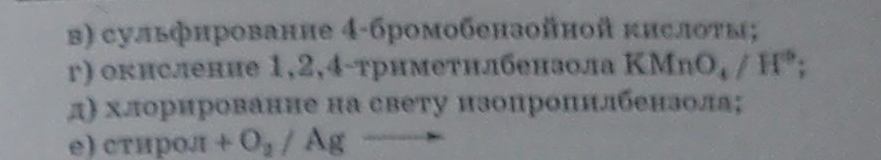 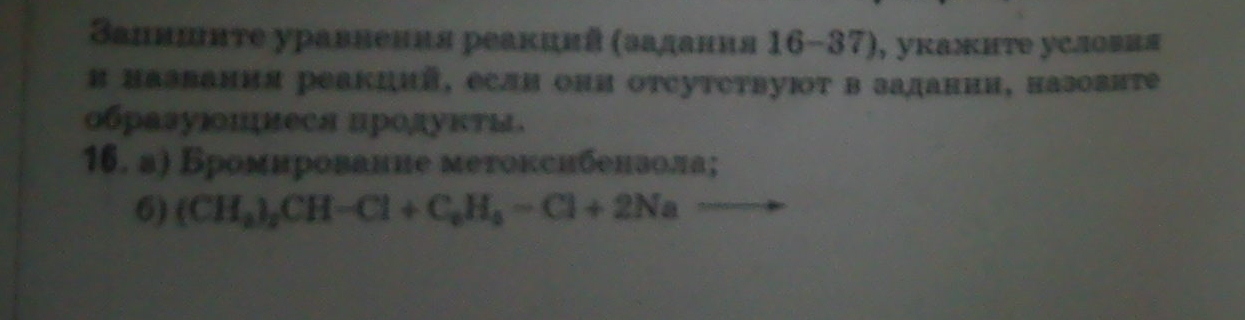 	№91.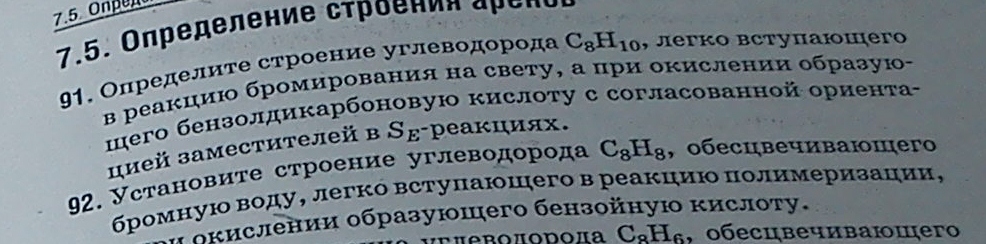 №88.Запишите уравнение реакции, объясните их направление и подробно рассмотрите механизм превращения.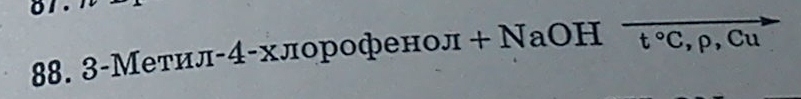 